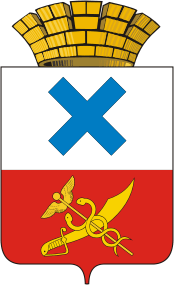 ПОСТАНОВЛЕНИЕглавы Муниципального образованиягород Ирбитот 30 апреля 2020 года № 86-ПГг. ИрбитО внесении изменения в постановление главы Муниципального образования город Ирбит от 14 апреля 2009 года № 669 «О создании антинаркотической комиссии Муниципального образования город Ирбит» В целях обеспечения деятельности антинаркотической комиссии Муниципального образования город Ирбит, созданной постановлением главы Муниципального образования город Ирбит от 14 апреля 2009 года      № 669 «О создании антинаркотической комиссии Муниципального образования город Ирбит», руководствуясь Уставом Муниципального образования город ИрбитПОСТАНОВЛЯЮ: 1. Внести изменение в постановление главы Муниципального образования город Ирбит от 14 апреля 2009 года № 669 «О создании антинаркотической комиссии Муниципального образования город Ирбит», изложив состав антинаркотической комиссии Муниципального образования город Ирбит в новой редакции (прилагается).2. Признать утратившим силу постановление главы Муниципального образования город Ирбит от 20 декабря 2018 года № 235-ПГ «О внесении изменения в постановление главы Муниципального образования город Ирбит от 14 апреля 2009 года № 669 «О создании антинаркотической комиссии Муниципального образования город Ирбит»».3.Контроль за исполнением настоящего постановления оставляю за собой.Глава Муниципального образования город Ирбит                                                                      Н.В. Юдин Приложениек постановлению главы Муниципального образования город Ирбитот 30 апреля 2020 года № 86-ПГСОСТАВантинаркотической комиссии Муниципального образования город ИрбитЮдин Николай Вениаминович, глава Муниципального  образования город Ирбит - председатель комиссии;Лобанов Сергей Семенович, первый заместитель главы администрации Муниципального образования город Ирбит - заместитель председателя комиссии;Большакова Светлана Аркадьевна, ведущий специалист в отделе гражданской защиты и общественной безопасности администрации Муниципального образования город Ирбит - секретарь комиссии.Члены комиссии:Вохмянин Андрей Михайлович, депутат Думы Муниципального образования город Ирбит (по согласованию);Гельмут Маргарита Маратовна, директор муниципального автономного учреждения Муниципального образования город Ирбит «Центр молодежи».Коробейникова Наталья Витальевна, начальник Управления культуры, физической культуры и спорта Муниципального образования город Ирбит;Куприянчик Алла Николаевна, директор Государственного казённого учреждения службы занятости населения Свердловской области «Ирбитский центр занятости» (по согласованию);Леонтьева Татьяна Вячеславовна, председатель территориальной комиссии в городе Ирбите по делам несовершеннолетних и защите их прав (по согласованию);Лыжина Юлия Николаевна, начальник Управления образованием Муниципального образования город Ирбит;Талькин Артем Валерьевич, начальник межмуниципального отдела Министерства внутренних дел Российской Федерации «Ирбитский» (по согласованию);Хафизов Тимур Мударисович, заведующий наркологического отделения Государственного автономного учреждения здравоохранения Свердловской области «Ирбитская центральная городская больница» (по согласованию);Юрьев Сергей Николаевич, директор Муниципального казённого учреждения Муниципального образования город Ирбит «Центр развития культуры, спорта и молодёжной политики».